Об утверждении  проекта планировки и межевания территории под строительство объекта: 1126ПЭ: «Реконструкция ПС 35/6 кВ «Долговская»В соответствии со статьей 28 Федерального закона от  №131-ФЗ «Об общих принципах местного самоуправления в Российской Федерации»  и пунктом 20 статьи 45, статьей 46 Градостроительного кодекса Российской Федерации, Устава МО Ромашкинский сельсовет и протокола публичных слушаний от 20.05.2019г:1. Утвердить  документацию по планировки территории в составе:-   проект планировки и межевания территории под строительство объекта: 1126ПЭ: «Реконструкция ПС 35/6 кВ «Долговская»2. Постановление вступает в силу с момента его обнародования.    	3.Контроль за исполнением постановления оставляю за собой. Глава сельсовета                                                                                    С.А. Иванова Разослано: в дело, ПАО «Оренбургнефть», ООО «СВЗК», прокурору района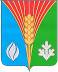 Администрация муниципального образованияРомашкинский сельсоветКурманаевского районаОренбургской областиПОСТАНОВЛЕНИЕ20.05.2019        № 26-п